О внесении изменения в Положение о муниципальном земельном контроле В соответствии Федеральным законом от 31 июля 2020 года № 248-ФЗ «О государственном контроле (надзоре) и муниципальном контроле в Российской Федерации», руководствуясь Уставом города Канаш Чувашской Республики, Собрание депутатов города Канаш Чувашской Республики решило:1. Внести в Положение о муниципальном земельном контроле, утвержденное решением Собрания депутатов города Канаш Чувашской Республики от 12 ноября 2021 г. № 16/2 следующее изменение:1.1. пункт 3.9. раздела III изложить в следующей редакции:«3.9. Профилактический визит осуществляется в порядке, установленном статьей 52 Федерального закона №248-ФЗ.Профилактический визит проводится в форме профилактической беседы по месту осуществления деятельности контролируемого лица либо путем использования видео-конференц-связи. В ходе профилактического визита контролируемое лицо информируется об обязательных требованиях, предъявляемых к его деятельности либо к принадлежащим ему объектам контроля, их соответствии критериям риска, основаниях и о рекомендуемых способах снижения категории риска, а также о видах, содержании и об интенсивности контрольных мероприятий, проводимых в отношении объекта контроля, исходя из их отнесения к соответствующей категории риска.В случае осуществления профилактического визита путем использования видео-конференц-связи должностное лицо уполномоченного органа осуществляет указанные в настоящем пункте действия посредством использования электронных каналов связи.При проведении профилактического визита контролируемым лицам не выдаются предписания об устранении нарушений обязательных требований. Разъяснения, полученные контролируемым лицом в ходе профилактического визита, носят рекомендательный характер.В случае если при проведении профилактического визита установлено, что объекты контроля представляют явную непосредственную угрозу причинения вреда (ущерба) охраняемым законом ценностям или такой вред (ущерб) причинен, должностное лицо уполномоченного органа незамедлительно направляет информацию об этом начальнику (заместителю начальника) уполномоченного органа для принятия решения о проведении контрольных мероприятий в форме отчета о проведенном профилактическом визите.Обязательный профилактический визит в отношении контролируемого лица, приступающего к осуществлению деятельности, проводится не позднее чем в течение одного года со дня начала такой деятельности.О проведении обязательного профилактического визита контролируемое лицо уведомляется не позднее чем за 5 рабочих дней до даты его проведения. Срок проведения обязательного профилактического визита не может превышать один рабочий день.Контролируемое лицо вправе отказаться от проведения обязательного профилактического визита, уведомив об этом орган муниципального земельного контроля не позднее чем за три рабочих дня до даты его проведения.».2. Настоящее решение вступает в силу после его официального опубликования.Председатель Собрания депутатов города                                                              О.В. СавчукЧăваш РеспубликинКанаш хулинДепутатсен пухăвĕйышĂну        _______ г. № ____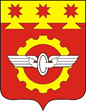    Чувашская РеспубликаСобрание депутатовгорода КанашРЕШЕНИЕ _______ г. № ____ 